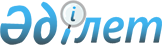 "Жоғары және (немесе) жоғары оқу орнынан кейінгі білім беру ұйымдарының студенттерін, магистранттарын және докторанттарын жатақханалардағы орындармен қамтамасыз етуге мемлекеттік тапсырысты орналастырудың кейбір мәселелері туралы" Қазақстан Республикасы Ғылым және жоғары білім министрінің 2023 жылғы 4 қаңтардағы № 1 бұйрығына өзгерістер мен толықтыру енгізу туралыҚазақстан Республикасы Ғылым және жоғары білім министрінің м.а. 2023 жылғы 25 тамыздағы № 442 бұйрығы. Қазақстан Республикасының Әділет министрлігінде 2023 жылғы 4 қыркүйекте № 33377 болып тіркелді
      БҰЙЫРАМЫН:
      1. "Жоғары және (немесе) жоғары оқу орнынан кейінгі білім беру ұйымдарының студенттерін, магистранттарын және докторанттарын жатақханалардағы орындармен қамтамасыз етуге мемлекеттік тапсырысты орналастырудың кейбір мәселелері туралы" Қазақстан Республикасы Ғылым және жоғары білім министрінің 2023 жылғы 4 қаңтардағы № 1 бұйрығына (Қазақстан Республикасының нормативтік құқықтық актілерін мемлекеттік тіркеу тізілімінде № 31724 болып тіркелген) мынадай өзгерістер мен толықтыру енгізілсін:
      бұйрықтың кіріспесі мынадай редакцияда жазылсын:
      "Білім туралы" Қазақстан Республикасы Заңының 5-3-бабының 18) тармақшасына, "Қазақстан Республикасы Ғылым және жоғары білім министрлігінің кейбір мәселелері туралы" Қазақстан Республикасы Үкіметінің 2022 жылғы 19 тамыздағы № 580 қаулысымен бекітілген Қазақстан Республикасы Ғылым және жоғары білім министрлігі туралы ереженің 15-тармағының 5) тармақшасына сәйкес БҰЙЫРАМЫН:";
      1-тармақтың 1) тармақшасы мынадай редакцияда жазылсын:
      "1) осы бұйрыққа 1-қосымшаға сәйкес Студенттерді, магистранттар мен докторанттарды жатақханалардағы орындармен қамтамасыз етуге мемлекеттік тапсырысты орналастыру қағидалары;";
      Көрсетілген бұйрықпен бекітілген Жоғары және (немесе) жоғары оқу орнынан кейінгі білім беру ұйымдарының студенттерін, магистранттарын және докторанттарын жатақханалардағы орындармен қамтамасыз етуге мемлекеттік тапсырысты орналастыру қағидаларында:
      тақырып мынадай редакцияда жазылсын:
      "Студенттерді, магистранттар мен докторанттарды жатақханалардағы орындармен қамтамасыз етуге мемлекеттік тапсырысты орналастыру қағидалары";
      1-тармақ мынадай редакцияда жазылсын:
      "1. Осы Студенттерді, магистранттар мен докторанттарды жатақханалардағы орындармен қамтамасыз етуге мемлекеттік тапсырысты орналастыру қағидалары (бұдан әрі – Қағидалар) "Білім туралы" Қазақстан Республикасы Заңының (бұдан әрі – Заң) 5-3-бабының 18) тармақшасына сәйкес әзірленді және жоғары және (немесе) жоғары оқу орнынан кейінгі білім беру ұйымдарының студенттерін, магистранттары мен докторанттарын жатақханалардағы орындармен қамтамасыз етуге мемлекеттік тапсырысты орналастыру тәртібін айқындайды.";
      3-тармақ мынадай редакцияда жазылсын:
      "3. Мемлекеттік тапсырыстың көлемі "Қазақстан Республикасы Ғылым және жоғары білім министрлігінің кейбір мәселелері туралы" Қазақстан Республикасы Үкіметінің 2022 жылғы 19 тамыздағы № 580 қаулысымен бекітілген Қазақстан Республикасы Ғылым және жоғары білім министрлігі туралы ереженің 15-тармағының 5) тармақшасына сәйкес уәкілетті орган бекітетін Жоғары және (немесе) жоғары оқу орнынан кейінгі білім беру ұйымдарының студенттерін, магистранттары мен докторанттарын жатақханалардағы орындармен қамтамасыз етуге мемлекеттік тапсырыстың мөлшерін айқындау әдістемесіне (бұдан әрі – Әдістеме) сәйкес айқындалады.";
      мынадай мазмұндағы 5-1-тармақпен толықтырылсын:
      "5-1. Оператор жатақханадағы жоғары және (немесе) жоғары оқу орнынан кейінгі білім беру ұйымдарының студенттері, магистранттары мен докторанттары нақты қамтылған орындардың мониторингін мыналардан:
      жатақханада тұратындарды жоғары және (немесе) жоғары оқу орнынан кейінгі білім беру ұйымдарының студенттері және (немесе) магистранттары және (немесе) докторанттары санатына жатқызуды растау бөлігінде "Ұлттық білім беру деректер қоры" ақпараттық жүйесінен;
      жатақханада тұратын жоғары және (немесе) жоғары оқу орнынан кейінгі білім беру ұйымдарының студенттері, магистранттары мен докторанттары туралы, оның ішінде олардың тұрғылықты жері бойынша тіркелгені туралы жаңартылған және анық мәліметтерді алу бөлігінде "Жеке тұлғалар" мемлекеттік деректер базасынан;
      жоғары және (немесе) жоғары оқу орнынан кейінгі білім беру ұйымдарының студенттерінің, магистранттары мен докторанттарының тиісті жатақханада тұруы туралы мәліметтерді алу бөлігінде адамдардың тиісті жатақханаға еркін өтуін (кіруін немесе шығуын) шектейтін құрылғымен (құрылғыларымен) интеграцияланған, операторға тиесілі "StudDom" ақпараттық жүйесінен мәліметтер алу жолымен жүзеге асырады. Оператор "StudDom" ақпараттық жүйесінде мұндай мәліметтер болмаған жағдайда жатақханада тұратын жоғары және (немесе) жоғары оқу орнынан кейінгі білім беру ұйымдарының студенттеріне, магистранттары мен докторанттарына ішінара қоңырау шалуды жүзеге асырады.";
      11-тармақ мынадай редакцияда жазылсын:
      "11. Шартты "Мемлекеттік сатып алу веб-порталы арқылы мемлекеттік білім беру тапсырысының көрсетілетін қызметтерінің шарттарын жасасу қағидаларын бекіту туралы" Қазақстан Республикасы Білім және ғылым министрінің 2022 жылғы 14 қаңтардағы № 12 бұйрығымен бекітілген Мемлекеттік сатып алу веб-порталы арқылы мемлекеттік білім беру тапсырысының көрсетілетін қызметтерінің шарттарын жасасу қағидаларына (Нормативтік құқықтық актілерді мемлекеттік тіркеу тізілімінде № 26502 болып тіркелген) сәйкес Тапсырыс беруші жасайды.";
      қосымшада жоғарғы оң жақ бұрыш мынадай редакцияда жазылсын:
      Көрсетілген бұйрықпен бекітілген Жоғары және (немесе) жоғары оқу орнынан кейінгі білім беру ұйымдарының студенттерін, магистранттары мен докторанттарын жатақханалардағы орындармен қамтамасыз етуге мемлекеттік тапсырыстың мөлшерін айқындау әдістемесінде:
      1-тармақ мынадай редакцияда жазылсын:
      "1. Осы Жоғары және (немесе) жоғары оқу орнынан кейінгі білім беру ұйымдарының студенттерін, магистранттары мен докторанттарын жатақханалардағы орындармен қамтамасыз етуге мемлекеттік тапсырыстың мөлшерін айқындау әдістемесі (бұдан әрі – Әдістеме) "Қазақстан Республикасы Ғылым және жоғары білім министрлігінің кейбір мәселелері туралы" Қазақстан Республикасы Үкіметінің 2022 жылғы 19 тамыздағы № 580 қаулысымен бекітілген Қазақстан Республикасы Ғылым және жоғары білім министрлігі туралы ереженің 15-тармағының 5) тармақшасына сәйкес әзірленді және жоғары және (немесе) жоғары оқу орнынан кейінгі білім беру ұйымдарының студенттерін, магистранттары мен докторанттарын жатақханалардағы орындармен қамтамасыз етуге мемлекеттік тапсырыстың мөлшерін есептеу алгоритмін айқындайды."
      2. Қазақстан Республикасы Ғылым және жоғары білім министрлігінің Экономика және қаржы департаменті Қазақстан Республикасының заңнамасында белгіленген тәртіппен:
      1) осы бұйрықтың Қазақстан Республикасы Әділет министрлігінде мемлекеттік тіркелуін;
      2) осы бұйрық ресми жарияланғаннан кейін оны Қазақстан Республикасы Ғылым және жоғары білім министрлігінің интернет-ресурсында орналастыруды;
      3) осы бұйрық мемлекеттік тіркеуден өткеннен кейін он жұмыс күні ішінде Қазақстан Респуликасы Ғылым және жоғары білім министрлігінің Заң департаментіне осы тармақтың 1) және 2) тармақшаларында көзделген іс-шаралардың орындалуы туралы мәліметтерді ұсынуды қамтамасыз етсін.
      3. Осы бұйрықтың орындалуын бақылау Қазақстан Республикасының Ғылым және жоғары білім министрлігінің аппарат басшысына жүктелсін.
      4. Осы бұйрық алғашқы ресми жарияланған күнінен кейін күнтізбелік он күн өткен соң қолданысқа енгізіледі.
					© 2012. Қазақстан Республикасы Әділет министрлігінің «Қазақстан Республикасының Заңнама және құқықтық ақпарат институты» ШЖҚ РМК
				"Студенттерді, магистранттар 
мен докторанттарды 
жатақханалардағы орындармен 
қамтамасыз етуге мемлекеттік 
тапсырысты орналастыру 
қағидаларына қосымша";
      Қазақстан Республикасының Ғылым және жоғары білім министрінің міндетін атқарушысы 

Т. Ешенкулов
